Session 2: Thursday, 1 June 2023 11:15-12:30 Geneva timeAnnex A
List of documents _______________________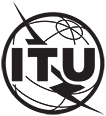 INTERNATIONAL TELECOMMUNICATION UNIONTELECOMMUNICATION
STANDARDIZATION SECTORSTUDY PERIOD 2022-2024INTERNATIONAL TELECOMMUNICATION UNIONTELECOMMUNICATION
STANDARDIZATION SECTORSTUDY PERIOD 2022-2024TSAG-TD187TSAG-TD187TSAG-TD187INTERNATIONAL TELECOMMUNICATION UNIONTELECOMMUNICATION
STANDARDIZATION SECTORSTUDY PERIOD 2022-2024INTERNATIONAL TELECOMMUNICATION UNIONTELECOMMUNICATION
STANDARDIZATION SECTORSTUDY PERIOD 2022-2024TSAGTSAGTSAGINTERNATIONAL TELECOMMUNICATION UNIONTELECOMMUNICATION
STANDARDIZATION SECTORSTUDY PERIOD 2022-2024INTERNATIONAL TELECOMMUNICATION UNIONTELECOMMUNICATION
STANDARDIZATION SECTORSTUDY PERIOD 2022-2024Original: EnglishOriginal: EnglishOriginal: EnglishQuestion(s):Question(s):N/AN/AGeneva, 30 May-2 June 2023Geneva, 30 May-2 June 2023TDTDTDTDTDTDSource:Source:Rapporteur, TSAG RG-WTSARapporteur, TSAG RG-WTSARapporteur, TSAG RG-WTSARapporteur, TSAG RG-WTSATitle:Title:WTSA Preparations (TSAG RG-WTSA) Agenda (Geneva, 30 May-2 June 2023)WTSA Preparations (TSAG RG-WTSA) Agenda (Geneva, 30 May-2 June 2023)WTSA Preparations (TSAG RG-WTSA) Agenda (Geneva, 30 May-2 June 2023)WTSA Preparations (TSAG RG-WTSA) Agenda (Geneva, 30 May-2 June 2023)Contact:Contact:Fang LIRapporteur, TSAG RG-WTSA
CAICT, MIIT, ChinaFang LIRapporteur, TSAG RG-WTSA
CAICT, MIIT, ChinaFang LIRapporteur, TSAG RG-WTSA
CAICT, MIIT, ChinaTel: +86-10-62300104E-mail: lifang@caict.ac.cn Contact:Contact:Isaac BOATENGAssociate Rapporteur, TSAG RG-WTSANational Communications Authority, GhanaIsaac BOATENGAssociate Rapporteur, TSAG RG-WTSANational Communications Authority, GhanaIsaac BOATENGAssociate Rapporteur, TSAG RG-WTSANational Communications Authority, GhanaTel: +23321763434E-mail: isaac.boateng@nca.org.ghContact:Contact:Evgeny Tonkikh
Associate Rapporteur, TSAG RG-WTSARussian FederationEvgeny Tonkikh
Associate Rapporteur, TSAG RG-WTSARussian FederationEvgeny Tonkikh
Associate Rapporteur, TSAG RG-WTSARussian FederationAbstract:This TD contains the draft agenda and document allocation for the session of the TSAG Rapporteur Group on WTSA Preparations during this TSAG meeting (Geneva, 30 May-2 June 2023).Timing#Agenda itemDocumentSummary and Proposals11:15-11:18Opening and approval of the agendaTSAG-TD187This document (latest revision)11:15-11:18List of documentsAnnex AThis document (latest revision)11:19-11:20Review of RG-WTSA interim progressTSAG-TD235: RG-WTSA RapporteursTitle: Progress report from interim TSAG RG-WTSA meetings (December 2022 to May 2023)  To note  11:20-11:30Keep track of the implementation of WTSA Resolutions and OpinionTSAG-TD260: RG-WTSA RapporteursTitle: Draft analysis of operational parts (resolves, instructs etc) of WTSA/PP/WTDC Resolutions    To discuss whether to share the draft analysis in TSAG-TD260 with a LS to ITU-T SGs.Request ITU-T SGs sent back LSs with their implementation progress of WTSA Resolutions.11:20-11:304.1TSAG-TD191R: Director, TSBTitle: Action plan related to the Resolutions and Opinion of WTSA    To note activity relevant to WTSA Res.11 “UPU-POC”11:20-11:304.2TSAG-TD206 att.4: ITU-T SG17Title: Draft report of SG17 activities in implementation of WTSA-20 Resolutions [from ITU-T SG17]To note11:20-11:304.3ISCG Mapping of Resolutions​​​​​: PP / RA & WRC / WTSA / WTDCTo note11:30-11:505Streamlining WTSA ResolutionsTSAG-TD261: RG-WTSA RapporteursTitle: First baseline text for draft A.SupWTSAGL "WTSA preparation guideline on Resolutions"    To be progressed by this meeting discussion 11:30-11:505.1TSAG-C27: ChinaTitle: Considerations and proposals on bridging the gap between WTSA Resolution streamlining guidelines and implementation    Proposals:TSAG and ITU-T members to study how to bridge the gap between WTSA Resolution streamlining guidelines and implementation during the preparation of WTSA-24. To add text to draft A.SupWTSAGL 11:30-11:505.2TSAG-C39: Russian FederationTitle: Comments and proposals to the draft for A.SupWTSAGL "WTSA preparation guideline on Resolutions"    Proposals: some amendments to draft A.SupWTSAGL. to discuss the appropriate format of the document11:51-12:106Development of a briefing note for WTSA Sub-committee/Ad Hoc Group chairpersonsTSAG-TD262: RG-WTSA RapporteursTitle: First baseline text for draft A.BN "Briefing note on how to chair WTSA Sub-committee/Ad Hoc Group meetings"    To be progressed by this meeting discussion12:11-12:257AOB12:11-12:258Interim RG-WTSA virtual meeting(s)Three(?) planed interim virtual meetings (13:00-15:00 Geneva time, on 3rd Thursday of each month): 1.  21 September 2023 2.  19 October 20233.  16 November 2023[4. …?]Contributions invited on:A.SupWTSAGL "WTSA preparation guideline on Resolutions"   A.BN "Briefing note on how to chair WTSA Sub-committee/Ad Hoc Group meetings"candidate Resolutions for streamlining12:26-12:309Report of this TSAG RG-WTSA meetingTSAG-TD18812:26-12:3010Closing##Source
TitleSummary and ProposalsTSAG-TD187Rapporteur RG-WTSAWTSA Preparations (RG-WTSA) Agenda (30 May-2 June 2023)This document (latest revision)TSAG-TD191RDirector, TSBAction plan related to the Resolutions and Opinion of WTSATo note activity relevant to WTSA Res.11 “UPU-POC”TSAG-TD206 att.4ITU-T SG17Draft report of SG17 activities in implementation of WTSA-20 Resolutions [from ITU-T SG17]To noteTSAG-C27China Considerations and proposals on bridging the gap between WTSA Resolution streamlining guidelines and implementation   Proposals:TSAG and ITU-T members to study how to bridge the gap between WTSA Resolution streamlining guidelines and implementation during the preparation of WTSA-24. To add text to draft A.SupWTSAGL TSAG-C39Russian FederationComments and proposals to the draft for A.SupWTSAGL "WTSA preparation guideline on Resolutions"    Proposals: some amendments to draft A.SupWTSAGL.to discuss the appropriate format of the documentTSAG-TD235RG-WTSA RapporteursProgress report from interim TSAG RG-WTSA meetings (December 2022 to May 2023)  To noteTSAG-TD260RG-WTSA RapporteursDraft analysis of operational parts (resolves, instructs etc) of WTSA/PP/WTDC Resolutions    To discuss whether to share it in LS to ITU-T SGs.TSAG-TD261RG-WTSA RapporteursFirst baseline text for draft A.SupWTSAGL "WTSA preparation guideline on Resolutions"  To be progressed by this meeting discussion TSAG-TD262RG-WTSA RapporteursFirst baseline text for draft A.BN "Briefing note on how to chair WTSA Sub-committee/Ad Hoc Group meetings"   To be progressed by this meeting discussion